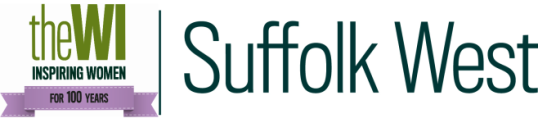 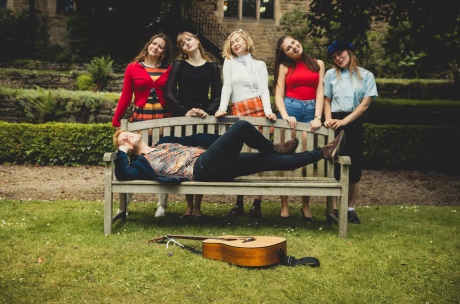 SHAKESPEARE IN THE GARDENSaturday 11th July 20207pm (Gates open 6pm)Park Farm Grounds, Fornham St Genevieve (IP28 6TS)                                                                               
£10 per person. Open to WI Members, family and friends As part of our centenary celebrations the Board of Trustees have invited Durham University’s Castle Theatre Company to present one of William Shakespeare’s most intriguing and brilliant comedies: The Taming of the Shrew.Telling the classic tale of true love emerging from mutual hatred, this hilarious production engages in disguise, deceit and devastatingly funny Shakespearean insults to tell a story of love in unlikely places. Katherina Minola is a bold, fierce young woman, opposed to marriage in all its forms. Her beautiful and mild-mannered sister, Bianca, has her pick of the local suitors in Padua, but their father insists that Bianca shall not wed until Katherina has a husband. Come and watch this enthusiastic young company bring this play to life.  The Castle Theatre Company is one of Durham University's oldest theatrical societies. For nearly four decades, it has taken its annual summer Shakespeare tour around Britain and we are thrilled to welcome them to Park Farm.  Bring a picnic and a garden chair or rug and settle yourself down for a different kind of evening. The magic of Shakespeare on a summer’s evening.  Please remember! Bookings represent a commitment to pay. A refund will only be made if the ticket can be re-sold. Please contact the office if you can no longer attend.………………………………………… Please detach and return……………………………………………Shakespeare in the Garden (Park Farm) - Saturday 11th July 2020 WI ……………………………............................ Contact Name…………………………….…………………….Tel …………………………………..................  Email address ……………………………………………………Please Invoice our WI for ………. tickets required @ £10 per person.Return to: SWFWI Office, Unit 11, Park Farm Business Centre, Fornham St Genevieve, Bury St Edmunds, IP28 6TS| 01284 336645 | office.swfwi@gmail.comNameTelephone Number